DECLARATION TO BE SIGNED BY THE CORRESPONDING AUTHOR AND SUBMITTED WITH EACH ARTICLEI Karien Jooste, as corresponding author of the article (submitted to the AJNM) entitled .... THE EXPERIENCE OF YOUTH VICTIMS OF PHYSICAL VIOLENCE ATTENDING A COMMUNITY HEALTH CENTRE: A PHENOMENOLOGICAL STUDY, hereby declare that this is an original article which has never been published previously and which is not under consideration for publication by any other journal.  The data were collected from May to June 2013. Signature: ...........................................................                Date:22 May 2015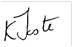 Please specify the specific contributions of each author .KJ was the supervisor of MS the master student conducting the student, and guided the student in writing the article.Names and e-mail addresses of at least three reviewers considered suitable for reviewing the above article:Prof A Van Dyk agnesvandyk@iway.naJuliana Willemse jjwillemse@uwc.ac.zaLoretta Ahanohuo lezi2002@yahoo.com……….…………………………………………………………………………………………………………………………………………………………………………………………Editor’s note: Limit of total number of words to 5 000.